BÀI GIỚI THIỆU SÁCHNON NƯỚC VIỆT NAM 63 TỈNH THÀNHĐọc mấy câu thơ trên của nhà thơ Lê Anh Xuân, em rất tự hào về quê hương đất nước mình. Để hiểu rõ hơn về Đất nước con người Việt Nam, Thư viện Trường THCS Kim Lan xin giới thiệu cuốn sách “Non nước Việt Nam 63 tỉnh thành” – Phan Kế Bính, cuốn sách khổ 16 x 24cm, dày 602 trang, do Nhà xuất bản Thời đại phát hành năm 2013.Việt Nam là một đất nước giàu tiềm năng du lịch và là điểm đến của các du khách khắp năm châu – có lẽ bởi Việt Nam sở hữu một trong những bờ biển đẹp nhất thế giới và cũng bởi lòng cảm phục của họ trước một đất nước nhỏ bé mà vô cùng kiên cường trong đấu tranh chống giặc ngoại xâm. Việt Nam có vô vàn cảnh đẹp kỳ thú và bí ẩn, từ những phong cảnh thiên nhiên như tranh vẽ với các ruộng bậc thang treo trên sườn núi, những hang động bí ẩn làm ngây ngất người xem, những vịnh biển với hàng trăm ngàn đảo muôn hình vạn trạng, những bãi tắm mê hoặc lòng người hay những đền, chùa, lăng tẩm cổ kính, ...Cuốn sách giới thiệu một cách có hệ thống các thông tin cơ bản về 63 tỉnh thành; cung cấp cho người đọc cái nhìn tổng quan về tỉnh, thành được giới thiệu: đó là về vị trí địa lý, các đơn vị hành chính, dân số, dân tộc, văn hoá – du lịch. Ở mỗi tỉnh thành, cuốn sách điểm qua và mô tả tương đối kỹ các tuyến, điểm du lịch: danh thắng tự nhiên, công trình kiến trúc văn hoá – nghệ thuật, bảo tàng, làng nghề thủ công, chợ, lễ hội truyền thống, ...Bây giờ, mời các bạn du lịch miền Bắc. Đầu tiên, các bạn ghé thăm Hà Nội – thủ đô của nước ta. Thăm Thành Cổ Loa để biết thêm nhiều về kiến trúc mà ông cha ta đã để lại, hay thăm Thành cổ Hà Nội được xây dựng từ thời nhà Lý. Đọc sách, các bạn hiểu thêm về Văn Miếu – Quốc Tử Giám, trường đại học đầu tiên của nước ta, Chùa Một Cột, các bảo tàng, các làng nghề, ... đều được khắc hoạ rất rõ nét.Rời Hà Nội, ta đi đến các tỉnh thành khác ở miền Bắc để chiêm ngưỡng những cảnh đẹp như Bản Lác (Hoà Bình), Sa Pa (Lào Cai), Cao nguyên Mộc Châu (Sơn La), Thác Mơ (Tuyên Quang), Vịnh Hạ Long (Quảng Ninh), Khu du lịch quốc tế Tuần Châu (Quảng Ninh), quần đảo Cát Bà (Hải Phòng), ... hay một số công trình như Thuỷ điện Hoà Bình, Di tích Nhà Trần (Nam Định), Chùa Bái Đính (Ninh Bình), ATK Định Hoá (Thái Nguyên), Chiến khu Tân Trào (Tuyên Quang), hầm chỉ huy tướng Đờ Cát (Điện Biên)....Qua khỏi miền Bắc, miền Trung hiện ra trước mắt chúng ta với phong cảnh hữu tình. Kinh thành Huế được xây dựng theo kiến trúc của phương Tây kết hợp một cách tài tình với kiến trúc thành quách phương Đông. Trong gần 4 thế kỷ, Huế đã trở thành một quần thể di tích kiến trúc và thắng cảnh vĩ đại, tổng thể di tích này đã được UNESCO công nhận là di sản văn hoá thế giới.Miền Trung, dải đất hẹp và dài với rất nhiều bãi biển nổi tiếng như bãi biển Sầm Sơn (Thanh Hoá), bãi tắm Non Nước (Đà Nẵng), bán đảo Sơn Trà (Đà Nẵng), rồi Cù Lao Chàm (Quảng Nam), Đảo Lý Sơn (Quảng Ngãi), Vũng Rô (Phú Yên), Ngũ Hành Sơn (Đà Nẵng), Thánh địa Mỹ Sơn (Quảng Nam), động Phong Nha (Quảng Bình). Và ở cao nguyên là những thác nước hùng vĩ như Thác Dray Nur (Đăk Lăk), Thác Yaly (Kon Tum) hay Biển Hồ ở Gia lai.Một phần ba cuốn sách nói về miền Nam thân yêu. Thành phố Hồ Chí Minh với Địa đạo Củ Chi – mảnh đất anh hùng. Khi về thăm mảnh đất anh hùng này, chúng ta thấy rất thú vị là các hướng dẫn viên đều ăn mặc như hồi chiến tranh: nam mặc đồ giải phóng, mũ tai bèo; nữ mặc bà ba đen, quàng khăn rằn và đi dép lốp. Sự có mặt của họ bên những búi cây, ở mỗi khúc quanh khiến du khách có cảm giác đang được sống trong sự thật của Củ Chi thời đánh giặc.Đến tỉnh Bà Rịa – Vũng Tàu, vào buổi bình minh và hoàng hôn, mặt trời đỏ rực như tan vào nước biển mênh mông. Bãi trước như một nửa vầng trăng tựa lưng vào đất liền, hai đầu hai ngọn núi Tương Kỳ và Tao Phùng. Thiên nhiên sơn thuỷ hữu tình đã tạo cho Bãi Trước cảnh thơ mộng là bến đậu của những con tàu trở về sau những chuyến hành trình.Bạn hãy đi đến mảnh đất xa nhất của Tổ quốc, đó là tỉnh Cà Mau. Đến sân chim Ngọc Hiển là một trong những sân chim tự nhiên lớn nhất của nước ta. Sân chim có dòng sông Bảy Háp chảy qua cùng với hệ thống kênh ngòi chằng chịt, với thảm thực vật phong phú và xanh tươi quanh năm đã là môi trường thiên nhiên trong lành chưa bị con người huỷ hoại, nơi trú ngụ của các loài chim bay đến hàng năm.Ngoài ra, bạn muốn khám phá rừng U Minh được coi là nơi có giá trị sinh khối cao nhất so với các kiểu rừng với khoảng 250 loài thực vật, chủ yếu là cây tràm mọc khắp nơi, hơn 180 loài chim, hơn 20 loài bò sát, ... Sinh cảnh của rừng U Minh còn là hiện trường và hệ quả của tiến trình diễn biến động thái của những hoạt động kiến tạo địa chất.Bạn muốn đi chợ trên sông? Muốn đi du thuyền sông Hậu nghe nhạc tài tử? Hãy đến Cần Thơ – Thành phố Tây Đô. Đến chợ đêm Tây Đô, bạn sẽ có một chuyến du lịch thú vị. Bức tranh tổng hợp này đã phác hoạ chân thực cuộc sống, sinh hoạt của cư dân vùng hạ nguồn sông Mê Kông nổi tiếng này.Cùng với miền Bắc và miền Trung, khi đến miền Nam, mời bạn hãy đến thăm Dinh Thống Nhất, chợ Bến Thành, Nhà thờ Đức Bà, công viên Đầm Sen, khu du lịch Suối Tiên (TP Hồ Chí Minh), thăm Nhà tù Côn Đảo (Bà Rịa – Vũng Tàu), Đồi cát Mũi Né (Bình Thuận), Chùa Dơi (Sóc Trăng), Vườn  quốc gia Tràm Chim (Đồng Tháp), Chùa Âng (Trà Vinh), Nhà cổ Bình  Thuỷ (Cần Thơ), Núi Bà Đen (Tây Ninh), du lịch sinh thái miệt vườn Cái Bè (Tiền Giang), Đảo Phú Quốc, vịnh Hà Tiên (Kiên Giang),....Cuốn sách Non nước Việt Nam 63 tỉnh thành này không chỉ cho chúng ta những tài liệu thiết thực, bổ ích mà còn khơi gợi cho những người thích khám phá, tìm hiểu về đất nước Việt Nam.Sau khi đọc xong cuốn sách này, mình hiểu thêm về phong tục tập quán, danh lam thắng cảnh, công trình kiến trúc văn hoá, làng nghề, lễ hội truyền thống, ... của các tỉnh thành trong cả nước. Càng đọc, mình càng thấy tự hào về quê hương Việt Nam. Mình mong muốn lớn lên sẽ góp phần xây dựng đất nước ta ngày một giàu đẹp hơn. Còn các bạn, các bạn muốn khám phá cảnh đẹp của đất nước mình không? Mời bạn hãy đến Thư viện trường THCS Kim Lan  để đọc cuốn sách, chắc chắn bạn thấy thêm nhiều điều bất ngờ. Chúc các bạn có một mùa hè thú vị với nhiều niềm vui.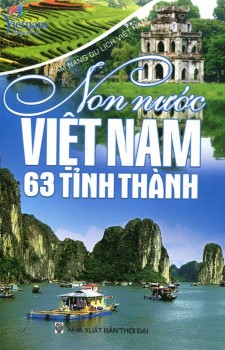              Việt Nam đẹp khắp trăm miền     Bốn mùa một sắc trời riêng đất này              Xóm làng, đồng ruộng, rừng cây     Non cao gió dựng, sông đầy nắng chang              Sum sê xoài biếc, cam vàng     Dừa nghiêng, cau thẳng hàng hàng nắng soi.